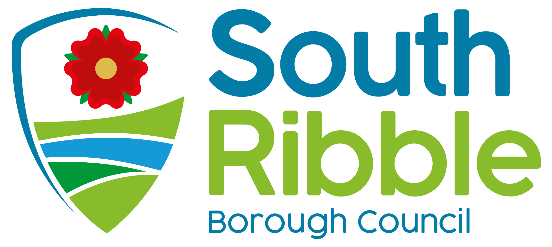 Consultation Feedback Report - DFT Statutory StandardsPurpose of the ReportThe purpose of the report is to provide feedback on the consultation carried out in response to the intended policy amendments, which are essential to comply with the implied Statutory Standards DFT.Reasons for recommendationsMinor policy amendments are required to the existing policy to meet the implied DFT Statutory Standards. The necessary changes were highlighted in report taken to committee in June 2021. Within the Statutory Standards guidance document, the introduction to the Standards states that the Department for Transport “expects these recommendations to be implemented unless there is a compelling local reason not to.”Other options considered and rejectedNo other options were considered due to the changes being implied mandatory statue.Corporate priorities The report relates to the following corporate priorities:Background to the reportA report highlighting the required changes to policy was presented at committee on 08/06/2021. The report is attached as appendix 1. Following the committee approval to consult stakeholders regarding the changes required, a six-week consultation was conducted from 9th July 2021 – 20th August 2021. The consultation highlighted the required amendments to our policy and invited feedback from stakeholders.Having received only one consultation response during the consultation period, we concluded due to the implied statutory nature of the changes needed, this has impacted on the number of responses to the consultation. The one response was in favour of all the changes being added to the policy and had no comments to make. The consultations responses are attached although as appendix 2.The CCTV aspect of the previous report has been omitted, this will be looked at a later date through a sperate report, as our current policy already has provision for CCTV should drivers wish to install it.  Changes to policy are attached as appendix 3RiskNo risks have been highlighted with this report.Comments of the Statutory Finance OfficerThere are no direct financial implications of this report.Comments of the Monitoring OfficerThe Council has a duty under Section 177(4) of the Policing and Crime Act 2017 to have regard to the DFT guidance.Appendices Appendix 1 DFT ReportAppendix 2 Consultation responsesAppendix 3 Changes required to policyIs this report confidential?NoThese are implied statutory requirements and are required to be in the public domain.Report ofMeetingDateDirector of Planning and DevelopmentLicensing and Public Safety CommitteeTuesday, 7 December 2021Is this decision key?N/AAn exemplary councilThriving CommunitiesA fair local economy that works for everyoneGood homes, green spaces, healthy placesReport Author:Email:Telephone:Date:Justin Abbotts (Licensing Officer)justin.abbotts@southribble.gov.uk25/11/21